Лабораторная работа №1Тема: Разработка простых мобильных приложенийЦель работы: научится создавать простые мобильные приложенияОборудование: Office, Xamarin, Visual Studio 2022ИнструкцияСоздание проекта:Откройте Visual Studio.Выберите "Create a new project".В разделе "Installed" выберите "Visual C#" -> "Mobile Apps" -> "Blank App (Android)".Укажите имя проекта и место сохранения.Нажмите "OK".Дизайн интерфейса:Откройте файл Main.axml в папке Resources -> Layout.Расположите элементы интерфейса для калькулятора, такие как кнопки и текстовое поле для вывода результатов. Например:<?xml version="1.0" encoding="utf-8"?><LinearLayout xmlns:android="http://schemas.android.com/apk/res/android"    android:orientation="vertical"    android:layout_width="match_parent"    android:layout_height="match_parent">    <EditText        android:id="@+id/resultEditText"        android:layout_width="match_parent"        android:layout_height="wrap_content"        android:textSize="30sp"        android:gravity="end"        android:padding="10dp"        android:inputType="none"        android:enabled="false"/>    <TableRow        android:layout_width="match_parent"        android:layout_height="wrap_content">        <!-- Кнопки калькулятора -->        <Button            android:text="1"            android:id="@+id/oneButton"            android:layout_weight="1"            android:layout_width="0dp"            android:layout_height="wrap_content"/>        <!-- Остальные кнопки -->        <!-- Добавьте кнопки для остальных цифр и операций -->    </TableRow></LinearLayout>Обработка действий пользователя:Откройте файл MainActivity.cs.В методе OnCreate() найдите ресурсы элементов интерфейса по их ID и установите обработчики событий.Добавьте логику для выполнения математических операций.using System;using Android.App;using Android.OS;using Android.Widget;namespace YourNamespace{    [Activity(Label = "Calculator", MainLauncher = true)]    public class MainActivity : Activity    {        EditText resultEditText;        Button oneButton; // Кнопка для цифры 1, добавьте для остальных цифр и операций        double firstNumber = 0, secondNumber = 0;        string operation = "";        protected override void OnCreate(Bundle savedInstanceState)        {            base.OnCreate(savedInstanceState);            SetContentView(Resource.Layout.Main);            // Находите элементы интерфейса по их ID            resultEditText = FindViewById<EditText>(Resource.Id.resultEditText);            oneButton = FindViewById<Button>(Resource.Id.oneButton);            // Устанавливайте обработчики событий            oneButton.Click += delegate { NumberButton_Click("1"); };            // Добавьте обработчики для остальных цифр и операций        }        void NumberButton_Click(string number)        {            resultEditText.Text += number;        }        // Добавьте методы для обработки операций (например, сложение, вычитание и т. д.)    }}
Добавление логики для операций:Добавьте методы для выполнения математических операций, например, сложение, вычитание, умножение и деление.Обновите текстовое поле с результатами.Установите логику для сброса и очистки.Ход работыНа основании инструкции разработайте инженерный калькуляторБазовые математические операции: Сложение, вычитание, умножение, деление.Продвинутые математические функции: Тригонометрические функции (синус, косинус, тангенс), логарифмы, экспоненты, степени.Преобразование единиц измерения: Поддержка преобразования длины, площади, объема, массы, времени и т.д.Интерфейс пользователя: Интуитивно понятный интерфейс с удобным размещением кнопок и функций.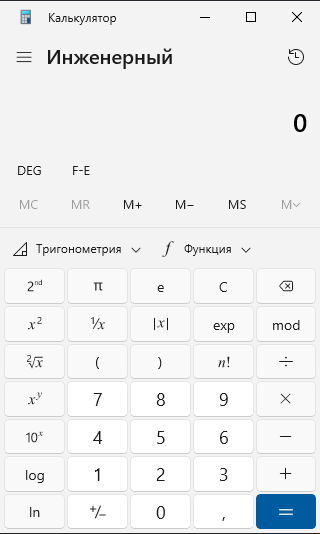 Пример интерфейса 